           Муниципальное бюджетное дошкольное образовательное учреждение  детский сад №28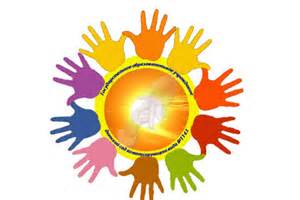                                                                 Руководитель кружка:                                                                                 воспитатель - Е.В.Гетманская Пояснительная записка"Рисовать вовсе не значит просто делать контуры;                  рисунок не состоит только из линий.                   Рисунок - это еще и выразительность,                   внутренняя форма, план, моделировка".                                                                    Энгр. Ладошка - первый и самый удобный инструмент, которым ребенок может начать свое художественное творчество. Существует очень увлекательное занятие, которое подарит ребенку новые ощущения, разовьет мелкую моторику рук, даст возможность открыть для себя новый и волшебный мир художественного творчества – это рисование ладошками. Рисуя своими ладошками, маленькие художники развивают свою фантазию и абстрактное мышление. В рисовании ладошками есть что-то интригующее, манящее. Все фигурки из ладошек получаются не только яркими, но и очень личными. Осознанные движения пальцами стимулируют у детей развитие речи. Обводя ладошку и пальчики, ребенок действует обеими руками, что отлично развивает координацию. У леворуких же детишек такое рисование способствует полноценному развитию правой руки. Создание рисунка ладошками является очень забавной и увлекательной игрой для детей. В процессе творения, ребенок совершенствуется, запоминая детали, особенности, развивает свою фантазию, моторику пальцев, а главное у него формируется представление об окружающем его мире. Рисуя маленькими ручками, юный художник помимо фантазии, развивает еще и абстрактное мышление. Все это положительно влияет на дальнейшее развитие ребенка. Ребенку будет полезно и интересно изучить возможности собственной руки, ведь с помощью одной - единственной ладошки можно получить огромное количество самых разных отпечатков, а дополнив их собственной фантазией, превратить в настоящие шедевры. Например, отпечаток раскрытой ладошки пальчиками вниз может стать веселым осьминожкой, нужно только нарисовать ему глазки и ротик. Те же самые ладошки могут превратиться и в волшебные цветы с лепестками-пальчиками - из них можно напечатать целый луг! А можно "ограничиться" крыльями красивой птицы. Изобразительная деятельность с применением нетрадиционных материалов и техник способствует развитию у ребёнка:• Мелкой моторики рук и тактильного восприятия;• Пространственной ориентировки на листе бумаги, глазомера и зрительного восприятия;• Внимания и усидчивости;• Изобразительных навыков и умений, наблюдательности, эстетического восприятия, эмоциональной отзывчивости;• Кроме того, в процессе этой деятельности у дошкольника формируются навыки контроля и самоконтроля. Цель кружка:    вызвать у детей интерес к нетрадиционным способам рисования  и желание действовать с ними.Задачи кружка: формировать художественное мышление и нравственные черты личности через нетрадиционные способы рисования.способствовать возникновению у ребёнка ощущения, что продукт его деятельности - рисунок, интересен другим(воспитателю, детям, родителям).развивать эстетическое восприятие и создавать условия для освоения основных цветов.помогать детям в создании выразительных образов, сохраняя непосредственность и живость детского восприятия.воспитывать наблюдательность, аккуратность, эмоциональную отзывчивость, усидчивость.Методическое обеспечение:Нетрадиционные техники рисования: рисование пальчиками, рисование ладошкой, кулачком; оттиски пуговицами, рисование ватными палочками, поролоном.Организация занятий кружка:Два занятия  в месяц по 20 минут.Материал:– акварельные краски, гуашь;– матерчатые салфетки;– стаканы для воды;– ватные палочки;- листы.Ожидаемый результат работы кружка:Организация  выставок детских работ для родителей.Тематические выставки в ДОУ.График работы кружкаЧетверг       2-я и 4-я неделя каждого месяцаПерспективный  план кружковой работыСписок используемой литературыВ.А. Грошенкова, Т.С. Шилова  Интегрированные занятия по развитию речи и изодеятельности.  Методические рекомендации. – М.:ТЦ Сфера, 2012.А.А.Фатеева. Рисуем без кисточки. – Ярославль: Академия развития, 2009Рисуем пальчиками. Школа веселого рисования для вашего малыша. – М.:ООО «Стрекоза» /Авторы-составители: В.Костина, Е.Потапова, 2009Рисуем ладошками. Школа фантазеров. МесяцДата Сентябрь 11.09.2014 25.09.2014Октябрь9.10.201423.10.2014Ноябрь13.11.201427.11.2014Декабрь11.12.201425.12.2014Январь15.01.201529.01.2015Февраль12.02.201526.02.2015Март12.03.201526.03.2015Апрель9.04.201523.04.2015Май14.05.201528.05.2015ДатаТехникаОборудованиеЗадачи занятия1 –е занятие «Осьминог»1 –е занятие «Осьминог»1 –е занятие «Осьминог»1 –е занятие «Осьминог»11.09.2014Рисование ладошкамиГуашь, салфетки.Познакомить с техникой печатанья раскрытыми ладошками. Учить наносить быстро краску и делать отпечатки  пальцами вниз.2-е занятие «Весёлые мухоморы»2-е занятие «Весёлые мухоморы»2-е занятие «Весёлые мухоморы»2-е занятие «Весёлые мухоморы»25.09.2014Рисование пальчикамиВырезанные из красной бумаги мухоморы различной формы; гуашь белая, салфетки, иллюстрации мухоморов.Продолжать знакомить с нетрадиционной изобразительной техникой рисования пальчиками. Учить наносить ритмично точки на всю поверхность бумаги.3-е занятие «Бабочки»3-е занятие «Бабочки»3-е занятие «Бабочки»3-е занятие «Бабочки»9.10.2014Рисование ладошкамиЛист формата А-4,  гуашьПродолжить знакомство  с техникой печатанья ладошками. Учить наносить быстро краску и делать отпечатки  для крыльев бабочек. Развивать цветовое восприятие.4-е занятие «Солнышко»4-е занятие «Солнышко»4-е занятие «Солнышко»4-е занятие «Солнышко»23.10.2014Рисование ладошкамиЛисты голубой бумаги с кругом  жёлтого цвета.Вызывать эстетические чувства к природе и её изображениям нетрадиционными художественными техниками; развивать цветовосприятие и зрительно-двигательную координацию.5-е занятие «Птички клюют ягодки»5-е занятие «Птички клюют ягодки»5-е занятие «Птички клюют ягодки»5-е занятие «Птички клюют ягодки»13.11.2014Рисование пальчикамиПол-листа различных цветов, коричневая гуашь, кисть, гуашь красного, оранжевого цветов в мисочках, пробки, вырезанные из старых книг рисунки птиц.Учить рисовать веточки, украшать в техниках рисования пальчиками . (выполнение ягод различной величины и цвета). Закрепить навыки рисования. Развивать чувство композиции.6-е занятие «Улитка»6-е занятие «Улитка»6-е занятие «Улитка»6-е занятие «Улитка»27.11.2014Рисование пальчиками и кулачкомГуашь, лист бумагиПродолжать знакомить с техникой рисования пальчиками. Учить оставлять отпечаток кулачком,  рисовать пальчиком по спирали.7-е занятие «Колючая елочка»7-е занятие «Колючая елочка»7-е занятие «Колючая елочка»7-е занятие «Колючая елочка»11.12.2014Рисование пальчиками, кулачком и ладошками.Гуашь, лист бумаги.Вызывать эстетические чувства к природе и её изображениям нетрадиционными художественными техниками; развивать цветовосприятие,  умение работать двумя руками одновременно.8-е  занятие «Мои рукавички»8-е  занятие «Мои рукавички»8-е  занятие «Мои рукавички»8-е  занятие «Мои рукавички»25.12.2014Рисование ладошкамиЛисты белой бумаги     размером 20*20.Гуашь  разных цветов.Продолжать учить использовать ладонь, как изобразительное средство окрашивать её краской и делать отпечаток. Развивать творческое воображение.9 занятие «Веселый снеговик»9 занятие «Веселый снеговик»9 занятие «Веселый снеговик»15.01.2015Рисование пальчикамиЛисты бумаги с нарисованными снеговиками. Гуашь белого  цвета.Учить закрашивать пальчиком по контуру. Развивать чувство композиции. Познакомить  с элементом «спираль»10 занятие «Снежинка»10 занятие «Снежинка»10 занятие «Снежинка»10 занятие «Снежинка»29.01.2015Рисование пальчикамиЛист бумаги синего цвета, белая краскаУчить делать мазок в указанном направлении и указанной длины, рисовать спираль.11-е занятие «Цветок для папы»11-е занятие «Цветок для папы»11-е занятие «Цветок для папы»11-е занятие «Цветок для папы»12.02.2015Рисование ладошкамиЛист бумаги, гуашь разных цветов.Продолжать учить использовать ладонь, как изобразительное средство окрашивать её краской и делать отпечаток, прокручивая прижатые к бумаге ладошки вправо, влево.12-е занятие «Жили у бабуси два весёлых гуся»12-е занятие «Жили у бабуси два весёлых гуся»12-е занятие «Жили у бабуси два весёлых гуся»12-е занятие «Жили у бабуси два весёлых гуся»26.02.2015Рисование ладошками.Нарисованное заранее озеро, белая, серая, зелёная гуашь, кисти, красный и чёрный маркеры для рисования деталей.Продолжать учить использовать ладонь, как изобразительное средство окрашивать её краской и делать отпечаток (большой пальчик смотрит вверх, остальные в сторону). Закрепить умение дополнять изображение деталями.13-е занятие «Жар-птица»13-е занятие «Жар-птица»13-е занятие «Жар-птица»13-е занятие «Жар-птица»12.03.2015Рисование ладошками, пальчикамиЛист бумаги, гуашь разных цветов.Упражнять в технике печатанья ладошкой, закрепить прием «прокручивания» 14-е занятие «Лошадка»14-е занятие «Лошадка»14-е занятие «Лошадка»14-е занятие «Лошадка»26.03.2015Рисование ладошкамиЛисты голубой бумаги, гуашь.Упражнять в технике печатанья ладошкой. Закрепить умение заполнить отпечатками всю поверхность листа, стараться держать все пальчики вместе.15-е занятие 15-е занятие 15-е занятие 15-е занятие 9.04.2015Печатаем пуговицами и …Листы белой бумаги, гуашь разных цветов.Познакомить с печатаньем разными предметами, развивать творческое воображение, фантазию, мелкую моторику пальцев рук.16-е занятие 16-е занятие 16-е занятие 16-е занятие 23.04.2015Рисование  ватными палочкамиАкварель, палочки, вода, бумага, карандашПознакомить детей с новой техникой «рисованием ватными палочками»,  учить аккуратно заполнять контур рисунка точками.17-е занятие «Разноцветные рыбки»17-е занятие «Разноцветные рыбки»17-е занятие «Разноцветные рыбки»17-е занятие «Разноцветные рыбки»14.05.2015Рисование губкойЛисты зеленой бумаги,  краски, губка.Познакомить детей с рисованием губкой,  воспитывать аккуратность в процессе работы.18 занятие «Волшебные картинки»18 занятие «Волшебные картинки»18 занятие «Волшебные картинки»18 занятие «Волшебные картинки»28.05.2015Рисование пальчиками и ладошками.Листы бумаги     размером 20*20.Гуашь  разных цветов.Упражнять в рисовании с помощью ладошек. Закреплять умение дорисовывать. Развивать  творческое воображение и чувство композиции